APPLICATION FOR REGISTRATION OF DIPLOMA HOLDERS IN AGRICULTURE AS ACANDIDATE FOR THE BACHELOR OF SCIENCE HONOURS IN AGRICULTURE DEGREE PROGRAMMEFACULTY OF AGRICULTURERAJARATA UNIVERSITY OF SRI LANKAPERSONAL INFORMATIONTitle : Please tick (√) : Name with initials    :                   Example  a. Permanent Residential Details : 	b. Official Details :(Address of permanent residence of the applicant)                                                 (Address of the present office)Correspondent  Details :(Address to which the correspondent to be sent)                                                            06.  a. Date of Birth:              (Please enclose a certified photocopy of the Birth Certificate)      b. Age (as at 15.11.2022) :  07. Sex : 							08. National Identity Card No. or Passport No.   (Please enclose certified photocopy of the ID Card/details page of passport)ACADEMIC INFORMATION09. (a) Results of G.C.E. (Advanced Level) Examination      (Please enclose certified photocopies of G.C.E. (A/L) and Z-Score Certified)   Year : Index No : (Applicants whose official results are released, indicate the grades obtained along with ‘z score’)Please tick (√)	9  (b) Results of G.C.E. (Ordinary Level) Examination in English(Please enclose certified photocopies of G.C.E. (O/L) results/certificates)   Year : c. Details of the Diploma in Agriculture (Please enclose certified photo copy of the Diploma in Agriculture)10. Work Experience	a) Present Post b) Date of Appointment 	c) Type of Post d) Experience in the Field of Agriculture (Please enclose the service certificates)I hereby declare that the above particulars are true and correct to the best of my knowledge and I am also aware that if any of the above particulars are found to be false, even after my selection, my studentship is liable to be cancelled from the date of my admission.									……………………………………	Date……………………………….					Signature of the Applicant	---------------------------------------------------------------------------------------------------------------------------Recommendation of the Head of the Department /Institution	I hereby declare that Mr./Ms. ……………………………………………………………………………………………………… is working under me and recommended / not recommended to follow this course and he/she will be released for studies  full time for a period of four years if selected.……………………………………	Date	:…………………………				       Head of the Department/Institution 	Name : …………………………………………………………………………………………..	Designation : …………………………………………………………………………………..(Office Seal)Office Use OnlyOffice Use OnlyApplication No.DistrictAG/SI/2022/Mr.Ms. Other (Please specify)PERERAPWJKTelephoneTelephoneMobileMobileE-mailE-mailE-mailTelephoneMobileE-mailE-mailDateMonthYearMaleFemaleplease tick (√)Stream of Study “Z” ScoreOld Syllabus         New  SyllabusSubjectGradeGrade  Year of passed out Medium  Institution Institution Institution Institution Institution Duration of the Course GradePermanent TemporaryCasual Others (specify) Post heldInstitutionFromToNo. of years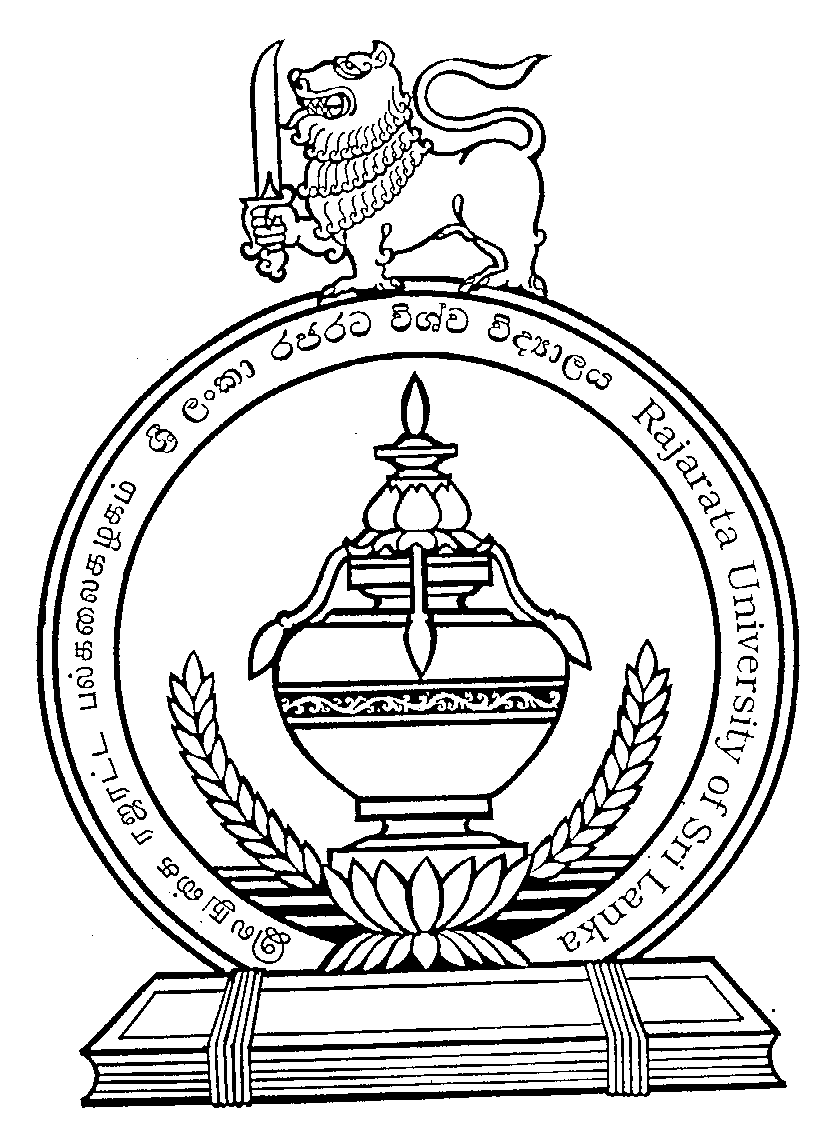 